Αθήνα  19.12.2022                                      Α Ν Α Κ Ο Ι Ν Ω Σ Η  Ενημερώνουμε τους φοιτητές του Τμήματος ότι το μάθημα επιλογής εαρινού εξαμήνου "Σεμιναριακά Μαθήματα: Φαρμακευτική Φροντίδα" δεν συμπεριλαμβάνεται στην εξεταστική περίοδο χειμερινού εξαμήνου, επομένως, όσοι φοιτητές επιθυμούν να εξεταστούν σε αυτό, θα πρέπει να το δηλώσουν στην εξεταστική του εαρινού εξαμήνου ακαδημαϊκού έτους 2022-2023.                                      Από τη Γραμματεία του Τμήματος 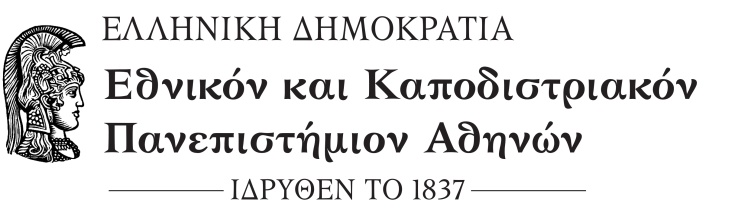     ΣΧΟΛΗ ΕΠΙΣΤΗΜΩΝ ΥΓΕΙΑΣ      ΤΜΗΜΑ ΦΑΡΜΑΚΕΥΤΙΚΗΣ                   Γραμματεία